 Přihláška na přípravné kurzy ve školním roce 2022/2023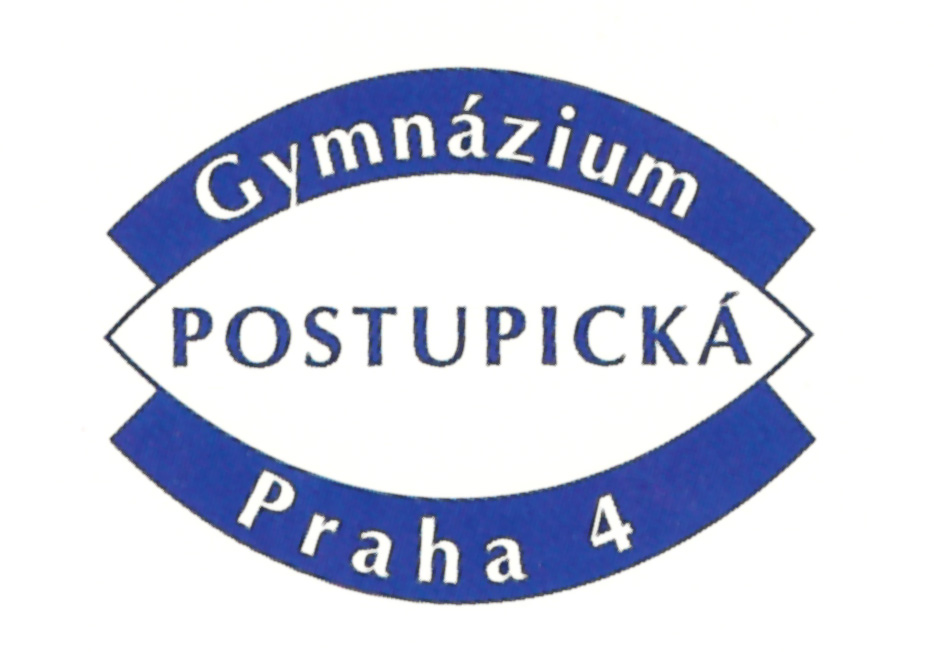 Přihlašuji svého syna/dceru ………………………………………………………………….,žáka ……………..  třídy na přípravný kurz	z českého jazyka	□ na přípravný kurz 	z matematiky		□   (zaškrtněte).Částku za každý kurz zaplatím v jednom z termínů:úterý 6. 12. 2022 v době od 8 do 18 hodinúterý 10. 1. 2023 v době od 8 do 18 hodinstředa 11. 1. 2023 v době od 8 do 15 hodinčtvrtek 12. 1. 2023 v době od 8 do 15 hodinpondělí 16. 1. 2023 v době od 8 do 15 hodin.V opačném případě beru na vědomí, že tato přihláška pozbývá platnosti.Kontakt na zákonné zástupce (telefon, mail): ……………………………………………V ………………………………..		……………………………………………………							Podpis zákonných zástupců